Listen and fill in the chart.(Put a tick    for likes, and cross   for dislikes.)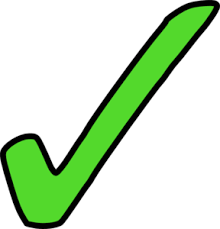 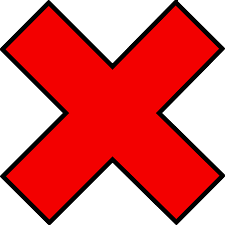 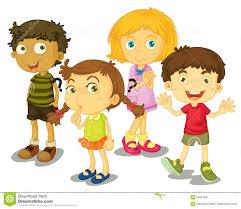 Script:Laurel likes playing marbles and skipping a rope, but she doesn’t like taking photos and drawing.Michael likes taking photos and drawing, but he doesn’t like playing marbles and skipping a rope.Yanni likes skipping a rope and drawing, but he doesn’t like playing marbles and taking photos.Pamela likes playing marbles and taking photos but she doesn’t like skipping a rope and drawing.Answer keyName: ____________________________    Surname: ____________________________    Nber: ____   Grade/Class: _____Name: ____________________________    Surname: ____________________________    Nber: ____   Grade/Class: _____Name: ____________________________    Surname: ____________________________    Nber: ____   Grade/Class: _____Assessment: _____________________________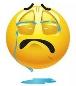 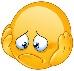 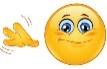 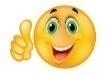 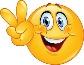 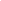 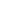 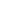 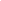 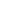 Date: ___________________________________________________    Date: ___________________________________________________    Assessment: _____________________________Teacher’s signature:___________________________Parent’s signature:___________________________Playing marblesTaking photosSkipping a ropeDrawing LaurelMichaelYanniPamelaPlaying marblesTaking photosSkipping a ropeDrawing LaurelMichaelYanniPamela